PELATIHAN PERSIAPAN SERTIFIKASI KOMPETENSI PROFESI “SUPPLY CHAIN  MANAGER”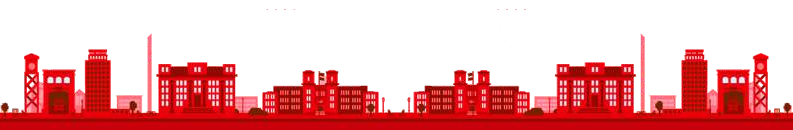 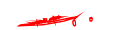 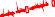 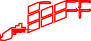 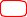 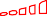 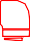 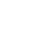 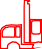 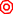 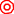 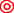 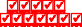 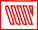 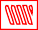 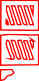 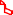 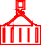 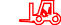 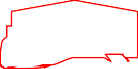 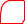 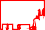 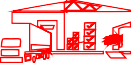 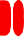 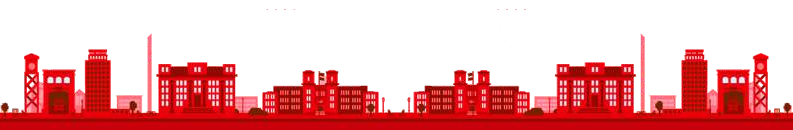 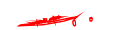 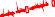 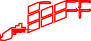 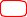 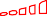 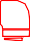 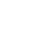 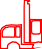 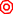 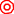 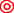 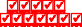 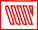 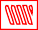 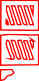 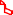 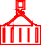 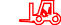 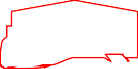 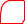 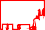 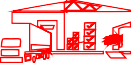 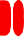 HOTEL IBIS STYLES SUNTER, JAKARTABATCH 68, 9, 10Mei 2017DATA PERUSAHAANNama Perusahaan/Instansi Alamat Perusahaan/InstansiNo. Telp.:   .............................................................................................................................................:   ............................................................................................................................................................................................................................................   Kode Pos :  .....................:   .............................................................................................................................................PESERTA 1Nama Jabatan/Departemen No. HPAlamat E-mail:   .............................................................................................................................................:  ....................................................  /.....................................................................................:  .............................................................................:  .............................................................................PESERTA 2Nama Jabatan/Departemen No. HPAlamat E-mail:   .............................................................................................................................................:  ....................................................  /.....................................................................................:  .............................................................................:  .............................................................................PESERTA 3Nama Jabatan/Departemen No. HPAlamat E-mail:   .............................................................................................................................................:  ....................................................  /.....................................................................................:  .............................................................................:  .............................................................................Formulir Registrasi dan Bukti Pembayaran dikirimkan selambatnya 5 Mei 2017 ke:sekretariat@SupplyChainIndonesia.comin	in